  ZONA: RURALSEGMENTO TERRITORIAL: LINHA CRISTAL E LINHA CAMBOIN.  ÁREA: Nº. 6.
 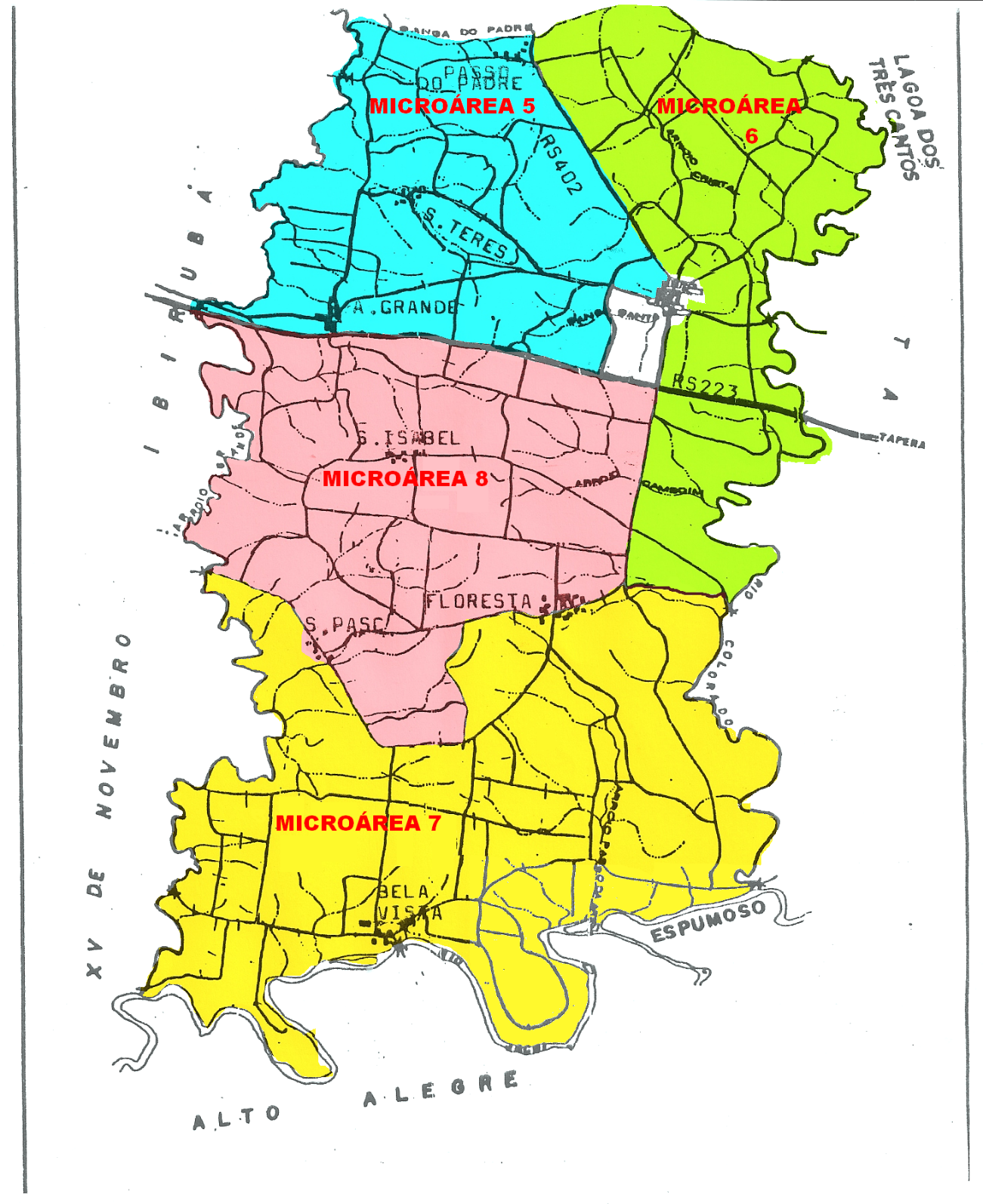 MICROÁREA EREFERÊNCIAABRANGÊNCIANº  DE PESSOASNº  DE AGENTESMICROÁREA Nº 06LINHA CRISTAL E LINHA CAMBOÍNUnidade de Saúde Dr.Gilberto WieselLimite Oeste VRS 402 (lado Leste entre o trevo com a Av. 25 de Julho e a ponte de acesso a Colorado), Arroio Santa Fé (a partir da residência de Edson Antunes dos Santos na Av. 25 de Julho) e Estrada para Linha Floresta (Av. Clemente Volkel - calçamento) entre o trevo com a ERS 223 e a propriedade de Julio Schneider.Limite Leste divisa com Tapera.Limite Norte divisa com Colorado e Lagoa dos Três Cantos.Limite Sul estrada Linha Floresta - São Rafael entre a propriedade de Julio Schneider e a UPL Tio Romeu. 
Máximo 380pessoas01